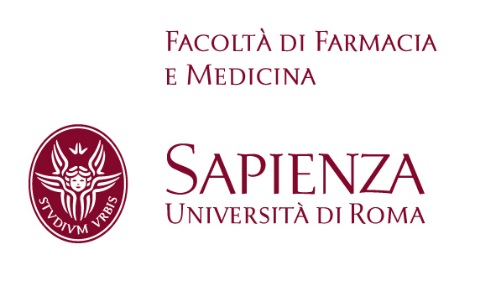 IL PRESIDEVista la Legge 240 del 30 dicembre 2010;Visto lo Statuto di questa Università, emanato con D.R. n.3689 del 29.10.2012;Visto il Regolamento di Facoltà approvato dal Senato Accademico nella seduta del 21.01.2014 e dal Consiglio di Amministrazione nella seduta del 28.01.2014;Visto quanto approvato dall’Assemblea della Facoltà di Farmacia e Medicina del 29/1/2016 in merito al rinnovo della Commissione Assistenza Interfacoltà;Vista la Disposizione di indizione delle elezioni n. 415/2016;Vista la Disposizione di nomina delle Commissioni elettorali di seggio n. 418/2016;Preso atto che il 14 marzo 2016 si sono svolte le elezioni suddette;Considerati i verbali delle Commissioni Elettorali COMUNICAche sono stati eletti per la Facoltà di Farmacia e Medicina i seguenti rappresentanti del personale docente (PO – PA - RIC) nella Commissione Assistenza Interfacoltà :I risultati elettorali sono resi pubblici mediante affissione del presente avviso nella bacheca della Presidenza della Facoltà e inserzione dello stesso sul sito Web della Facoltà.Avverso i risultati elettorali può essere proposto ricorso al Preside della Facoltà entro dieci giorni dalla data di pubblicazione del presente avviso.Roma, 16 Marzo 2016Disposizione n. 419                                                                         F.to Il Preside        Prof. Vincenzo Vullo					FACOLTÀ FARMACIA e MEDICINACOMMISSIONE ASSISTENZAFACOLTÀ FARMACIA e MEDICINACOMMISSIONE ASSISTENZAFACOLTÀ FARMACIA e MEDICINACOMMISSIONE ASSISTENZAFACOLTÀ FARMACIA e MEDICINACOMMISSIONE ASSISTENZAFACOLTÀ FARMACIA e MEDICINACOMMISSIONE ASSISTENZAAREASETTORI SCIENTIFICI DISCIPLINARIAREASETTORI SCIENTIFICI DISCIPLINARIORDINARIASSOCIATIRICERCATORIAREA MEDICINAMED/06, MED/09, MED/11, MED/12, MED/13, MED/15, MED/17, MED/25,  MED/26, MED/35, MED/39, MED/50, M­PSI08Foà Roberto MED/15Ciardi Maria Rosa MED/17Potenza Maria Concetta MED/35Serrao Mariano MED/26AREA CHIRURGIAMED/18, MED/21, MED/22, MED/23, MED/24, MED/27, MED/30, MED/31, MED/33, MED/50Gossetti Bruno MED/22Sbarigia Enrico MED/22Gumina Stefano MED/33Martinelli Ombretta MED/22AREA SERVIZI E ALTROMED/01, MED/02, MED/03, MED/04, MED/05, MED/07, MED/08, MED/34, MED/41, MED/42, MED/43, MED/44, MED45, MED46, MED48, MED/50, BIO09, BIO/10, BIO/11, BIO/12, BIO/13,  BIO/14, BIO/16, BIO17, CHIM/01, CHIM/02, CHIM/03, CHIM/06,  CHIM/08, CHIM/09, CHIM/10, M­EDF01, FIS/07, SECS­P06, IUS10,  VET/01, VE/T06 Giannini Giuseppe MED/04Villari Paolo MED/42Riminucci Mara MED/08Graziani Manuela BIO/14